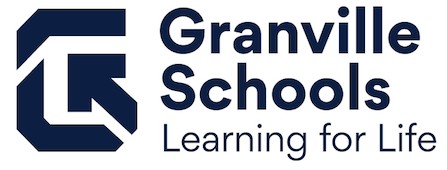 GRANVILLE EXEMPTED VILLAGE SCHOOL DISTRICTBOARD OF EDUCATIONJuly 9, 20206:30 pmAGENDA	Call to OrderPledge of AllegiancePresident’s WelcomeRoll CallDr. Cornman______ Mr. Miller ___ ___Ms. Deeds _______Mr. Wolf ______Ms. Shaw______5.	Approval of AgendaDr. Cornman______ Mr. Miller ___ ___Ms. Deeds _______Mr. Wolf ______Ms. Shaw______Public Comments	This meeting is a meeting of the Board of Education in public for the purpose of conducting the School District’s business and is not to be considered a public community meeting.  There is a time for public participation during the meeting as indicated in the agenda.  	See Board Policy No. 0169.1 – Public Participation at Board Meetings.7.	Staff ReportMonthly Financial Report – Brittany TreoloTaskforce Update – Jeff Brown8.	Public Comments	This meeting is a meeting of the Board of Education in public for the purpose of conducting the School District’s business and is not to be considered a public community meeting.  There is a time for public participation during the meeting as indicated in the agenda.  	See Board Policy No. 0169.1 – Public Participation at Board Meetings.9.	Board DiscussionTaskforce 2020-2021Diversity, Equity and Inclusion Discussion Follow-up10.       Action Agenda10.01 SOAR Leading & Learning Collaborative Agreement	Recommended by Superintendent:	Motion:	Approval of the SOAR Leading & Learning Collaborative Agreement between Battelle for Kids and Granville School District for the 2020-2021 school year. Dr. Cornman______ Mr. Miller ___ ___Ms. Deeds _______Mr. Wolf ______Ms. Shaw______10.02 Authorization to Enter into MOU	Recommended by Superintendent:	Motion:	Authorization for Superintendent to enter into a Memorandum of Understanding (MOU) with OhioGuidestone for the purpose of providing mental health services to the District. Dr. Cornman______ Mr. Miller ___ ___Ms. Deeds _______Mr. Wolf ______Ms. Shaw______10.03 Salary Increase Forfeiture	Recommended by Superintendent:	Motion:	Approval of the forfeiture of Superintendent’s 2% automatic salary increase stipulated in his contract for the 2020-2021 school year.  Dr. Cornman______ Mr. Miller ___ ___Ms. Deeds _______Mr. Wolf ______Ms. Shaw______10.04 Administrator Stipends	Recommended by Superintendent:	Motion:	Approval of merit stipends for all Administrators for the 2019-2020 school year.    Dr. Cornman______ Mr. Miller ___ ___Ms. Deeds _______Mr. Wolf ______Ms. Shaw______11.	Consent Agenda11.01	Approval of Routine Business by Consent	The Superintendent recommends the acceptance of the following consent items.A.	Adoption of Minutes:Adopt the minutes of the Regular Meeting of the Board of Education held on Monday, June 22, 2020. (Attachment)B.	Employment:	1.   Administrator Contract for the 2020-2021 School YearSuperintendent recommends employment of the following Administrator contract(s) pending verification of all licensure requirements and BCII/FBI criminal records check.Tammy Hanby, GHS Assistant Principal, a two-year contract, effective August 1, 2020 through July 1, 2022.   	2.	Supplemental Contracts for the 2020-2021 School YearSuperintendent recommends employment of the following supplemental contract(s) pending verification of all licensure requirements and BCII/FBI criminal records check.		Group 1					Name		Head Boys Soccer				Andrew Male		Group 2					Name		Head Cross Country				Ross Hartley		Group 3		Assistant Varsity Football			Tyler Brown		Assistant Varsity Football			Justin Smith		JV Cheerleading				Tiffany Fout		Group 4		Assistant HS Cross Country			Chrisi Rogerson		Assistant Field Hockey				Tara Parsley		Assistant Football – MS (.50)			Bill Sanders		Assistant Football – MS (.50)			Tim Shull		Assistant Football – MS			Jason Muhlenkamp		Assistant Golf					Tyler Schultz		Group 5		Football Site Manager				Paul Drake		Soccer Site Manager (.625)			Tate Moore		Soccer Site Manager (.625)			Tiera Cramer		MS Cheerleading				Grace Koepke3.   Extended School Year Contracts for the Summer of 2020	Superintendent recommends retroactive employment of the following ESY contract(s) pending verification of all licensure requirements and BCI/FBI criminal records checks:Michelle WillisJanie Waidelich4. Substitute Teachers/Aide/Secretary Contracts for the 2020-2021        School Year	Superintendent recommends employment of the following substitute contract(s) pending verification of all licensure requirements and BCI/FBI criminal records checks.  Jill DunhamCynthia WineburghRon BowmanJodi BergereKelly GreenEd SwopePatricia PastorDonna LawrenceChristina TracyVictoria Capper5.  Extended Time Contracts for 2020-2021 School YearSuperintendent submits:Sally Gummere, GHS Librarian, 10 days.Brandi Cooper, GHS School Counselor, 17 days.Cody Masters, GHS School Counselor, 17 days.Elizabeth Adams, GHS School Counselor, 17 days. Sarah Closson, GES Librarian, 10 days.Misti Baker, GMS School Counselor, 10 days. Emily Browder, Speech/Language Pathologist, up to 3 days.Kelsey Ryan, Speech/Language Pathologist, up to 15 days.Holly Wheeler, Occupational Therapist, up to 5 days.Tara Parsley, Physical Therapist, up to 5 days.Melissa Schmidgall, School Psychologist, 10 daysMariah Koons, School Psychologist, 10 days.Gina Burdick, School District Nurse, up to 4 days.  Laura Whittington, 5 days.  Tim Stanton, Theater Manager, up to 60 additional hours for the summer of 2020.  Tim Stanton, Theater Manager, up to 350 additional hours.6.   Leaves of AbsenceSuperintendent submits:Kelsey Ryan, Speech/Language Pathologist, a leave of absence approximately September 30, 2020 through December 22, 2020.  Dr. Cornman______ Mr. Miller ___ ___Ms. Deeds _______Mr. Wolf ______Ms. Shaw______End of Consent Agenda										12.	Finances12.01	Financial Statements		Treasurer recommends:	Motion:	Approval of the June, 2020 financial report. Dr. Cornman______ Mr. Miller ___ ___Ms. Deeds _______Mr. Wolf ______Ms. Shaw______12.02   Resolution to Approve Return of Fund Advances		Treasurer recommends:	Motion:	Approval of the resolution for FY20 yearend return of fund advances in the amount of $93,000 to the general fund from the following reimbursement based grant funds:			Fund 461 High Schools That Work	$     2,000.00			Fund 507 ESSER (Cares Act)		$   50,000.00			Fund 516 IDEA-B			$     1,000.00			Fund 572 Title I			$   21,000.00			Fund 590 Title II-A			$     9,000.00			Fund 599 Title IV			$   10,000.00Dr. Cornman______ Mr. Miller ___ ___Ms. Deeds _______Mr. Wolf ______Ms. Shaw______12.03	“Then and Now” Resolution		Treasurer recommends:	Motion:	Approval of the “Then and Now” resolution requesting $5,045.00 to Facilities Management Express for software licensing, $3,865.00 to Robertson Construction for installation of new electrical meter at the GHS hitting facility, $185,026.00 to Santander for bus leases, and up to $65,000.00 to AVI for food services contract March-June.			Dr. Cornman______ Mr. Miller ___ ___Ms. Deeds _______Mr. Wolf ______Ms. Shaw______12.04	Resolution to Approve Fund Transfer		Treasurer recommends:	Motion:	Approval of the resolution for a fund transfer from the operating fund to the food service fund for an amount not to exceed $35,000.			Dr. Cornman______ Mr. Miller ___ ___Ms. Deeds _______Mr. Wolf ______Ms. Shaw______13.        Executive Session		Motion:	Approval to enter into Executive Session for the purposes of:To review negotiations or bargaining sessions with public employees concerning their compensation or other terms and conditions of their employment.  To consider the employment of a public employee or official. Dr. Cornman______ Mr. Miller ___ ___Ms. Deeds _______Mr. Wolf ______Ms. Shaw______14.	Adjournment		Motion:	To adjourn.Dr. Cornman______ Mr. Miller ___ ___Ms. Deeds _______Mr. Wolf ______Ms. Shaw______Public Participation at Board MeetingsThe Board of Education recognizes the value to school governance of public comment on educational issues and the importance of allowing members of the public to express themselves on school matters of community interest. In order to permit the fair and orderly expression of such comment, the Board shall provide a period for public participation at every regular meeting of the Board and shall publish rules to govern such participation in Board meetings. The presiding officer of each Board meeting at which public participation is permitted shall administer the rules of the Board for its conduct. The presiding officer shall be guided by the following rules:A.	Public participation shall be permitted as indicated on the agenda.B.	Anyone having a legitimate interest in the actions of the Board may participate during 	the public portion of a meeting.C.	Participants must be recognized by the presiding officer and will be requested to preface their comments by an announcement of their name, address, and group affiliation, if and when appropriate.D.	Each statement made by a participant shall be limited to approximately three (3) minutes duration.  E.	All statements shall be directed to the presiding officer; no person may address or 	question Board members individually.F.	Tape or video recordings are permitted, providing the person operating the recorder has received approval from the Superintendent prior to the Board meeting and agrees to the placement of the equipment and to abide by the following conditions: 1) no obstructions are created between the Board and the audience; 2) no interviews are conducted in the meeting room while the Board is in session; 3) no commentary, adjustment of equipment, or positioning of operators is made that would distract either the Board or members of the audience while the Board is in session.G.	The presiding officer may 1) interrupt, warn, or terminate a participant’s statement when the statement is too lengthy, personally directed, abusive, obscene, or irrelevant; 2) request any individual to leave the meeting when that person does not observe reasonable decorum; 3) request the assistance of law enforcement officers in the removal of a disorderly person when that person’s conduct interferes with the orderly progress of the meeting; 4) call for a recess or an adjournment to another time when the lack of public decorum so interferes with the orderly conduct of the meeting as to warrant such action. H.	The portion of the meeting during which the participation of the public is invited shall be 	limited to approximately thirty (30) minutes at the beginning of the meeting early in the 	agenda.  From Granville Exempted Village Schools ByLaws and Policies No. 0169.1